Jeu de cartes Domino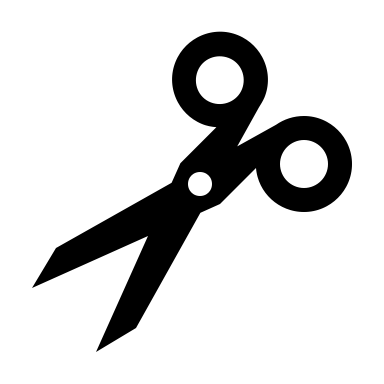 Jeu de cartes Domino (suite)Jeu de cartes Domino (suite)Jeu de cartes Domino (suite)18 + 18___________100 - 5122 + 14___________37 + 2593 - 19___________93 - 1388 - 14___________13 + 3629 + 51___________22 + 2743 + 37___________18 + 5342 + 25___________45 + 1797 - 30___________77 - 2482 - 33___________88 - 2175 - 26___________62 - 1730 + 19___________90 - 1068 - 19___________29 + 2434 + 37___________13 + 4983 - 12___________27 + 3137 + 16___________99 - 3741 + 12___________51 + 1658 + 0___________100 - 2091 - 33___________87 - 4285 - 27___________57 - 2179 - 21___________90 - 1962 - 0___________41 + 3085 - 23___________90 - 3776 - 31___________62 + 1832 + 13___________79 - 1295 - 15___________27 + 1835 + 45___________41 + 1793 - 26___________35 + 2318 + 49___________33 + 4197 - 26___________35 + 3246 + 25___________45 - 982 - 29___________23 + 2220 + 33___________16 + 3321 + 41___________99 - 4179 - 17___________88 - 3531 + 14___________88 - 1798 - 53___________18 + 56____________________________________________________________________________________________________________________________________